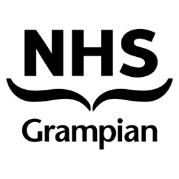 Welcome to [Insert GP Practice Name]Welcome to [Insert GP Practice Name]Вітаємо в [Insert GP Practice Name]Вітаємо в [Insert GP Practice Name]To ensure patient and staff safety, we must ask all visitors to the practice the following:To ensure patient and staff safety, we must ask all visitors to the practice the following:Для безпеки пацієнтів і персоналу, ми просимо всіх відвідувачів дати відповіді на наступні запитання:Для безпеки пацієнтів і персоналу, ми просимо всіх відвідувачів дати відповіді на наступні запитання:RESPIRATORY SCREENING QUESTIONSRESPIRATORY SCREENING QUESTIONSЗАПИТАННЯ, ЩО СТОСУЮТЬСЯ СКРИНІНГУ РЕСПІРАТОРНИХ ІНФЕКЦІЙ ЗАПИТАННЯ, ЩО СТОСУЮТЬСЯ СКРИНІНГУ РЕСПІРАТОРНИХ ІНФЕКЦІЙ Do you or anyone in your household have:Cough?Fever?Flu-like symptoms, sore throat, runny nose etc?YESNOЧи є у вас або когось із членів вашої родини:Кашель?Лихоманка?Грипоподібні симптоми, біль у горлі, нежить тощо?ТАКНІIn the last 2 weeks, have you:Had a positive COVID test?YESNOЗа останні 2 тижні:У вас був позитивний результат тесту на COVID?ТАКНІIf your answer is NO to all the questions above:Please wear a face coveringPlease sanitise your handsPlease have a seat in our waiting roomIf your answer is NO to all the questions above:Please wear a face coveringPlease sanitise your handsPlease have a seat in our waiting roomЯкщо у вас була відповідь НІ на всі запитання вище:Одягніть маскуПродезінфікуйте рукиЗачекайте в залі очікуванняЯкщо у вас була відповідь НІ на всі запитання вище:Одягніть маскуПродезінфікуйте рукиЗачекайте в залі очікуванняIf your answer is YES to any of the questions above:Please wait outside until we speak to the doctor or nurse you are seeing today as they may want to see you in a different room andwear additional Personal Protection Equipment (PPE). If your answer is YES to any of the questions above:Please wait outside until we speak to the doctor or nurse you are seeing today as they may want to see you in a different room andwear additional Personal Protection Equipment (PPE). Якщо у вас була відповідь ТАК на будь-яке із запитань вище:Зачекайте на вулиці, поки ми не поговоримо з лікарем або медсестрою, до яких ви записані на прийом, оскільки вони можуть вирішити прийняти вас в іншому кабінеті та застосувати додаткові засоби індивідуального захисту (ЗІЗ).Якщо у вас була відповідь ТАК на будь-яке із запитань вище:Зачекайте на вулиці, поки ми не поговоримо з лікарем або медсестрою, до яких ви записані на прийом, оскільки вони можуть вирішити прийняти вас в іншому кабінеті та застосувати додаткові засоби індивідуального захисту (ЗІЗ).Thank youThank youДякуємоДякуємо